Экспресс-информация № 708Среднемесячная заработная плата работников по регионамПриволжского федерального округа за январь – февраль 2022 года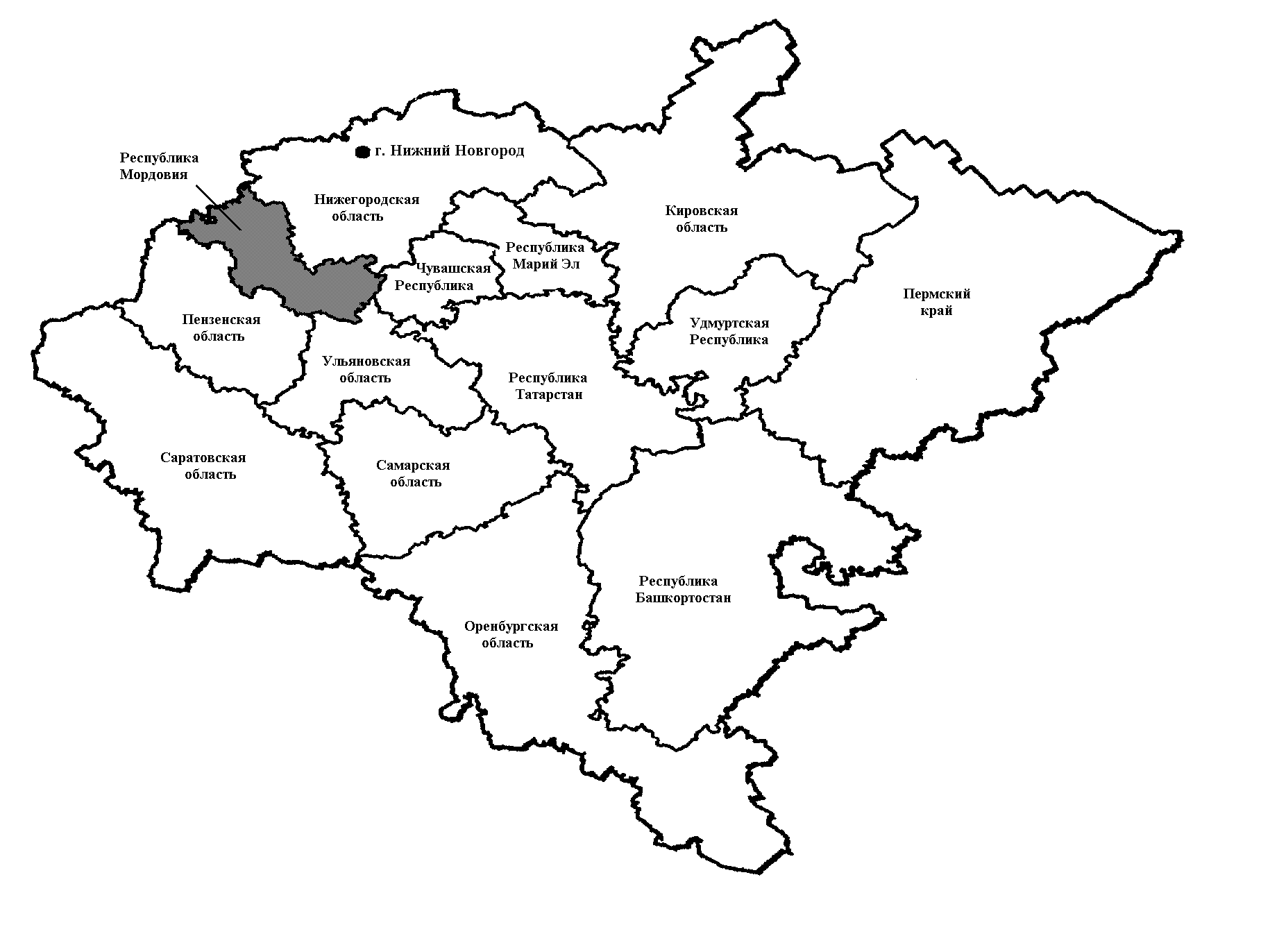 Средняя начисленная заработная плата работников организаций, включая субъекты малого предпринимательства, составила по Республике Мордовия за январь – февраль 2022 года  34811,1 руб. По рейтинговой оценке субъектов Приволжского федерального округа по уровню заработной платы за январь – февраль 2022 года Мордовия занимает 13 место.К регионам с низким уровнем заработной платы относятся: Республика Марий Эл (34309,3 руб.) – 14 место и Кировская область (35216,5 руб.) – 12 место.Лидерами в ПФО  по уровню заработной платы за январь – февраль 2022 года были: Республика Татарстан (46169,5 руб.) – 1 место, Пермский край (45436,9 руб.) – 2 место, Самарская область (41516,3 руб.) – 3 место.Среднемесячная заработная плата работающих по Республике Мордовия за январь – февраль 2022 года (по полному кругу предприятий)	     рублейСреднемесячная заработная плата работающих по регионамПриволжского федерального округа за февраль 2022 года (по полному кругу предприятий)                                                                                                                                                                                                                                                                                                                                                 рублейРуководитель Мордовиястата                                                                               И.В. Парамонова   Республика МордовияРеспублика МордовияРеспубликаМарий ЭлРеспубликаМарий ЭлРеспубликаМарий ЭлРеспубликаЧувашияРеспубликаЧувашияРеспубликаЧувашияРеспубликаЧувашияПензенская областьПензенская областьПензенская областьПензенская областьКировскаяобластьКировскаяобластьКировскаяобластьКировскаяобластьУльяновская областьУльяновская областьУльяновская областьУльяновская областьНижегородская областьНижегородская областьНижегородская областьНижегородская областьВсего34811.1Рейтинг34309.3РейтингРейтинг35402.035402.0РейтингРейтинг36424.936424.9РейтингРейтинг35216.535216.5РейтингРейтинг35770.335770.3РейтингРейтинг41286.741286.7РейтингРейтинг  в том числе:Сельское, лесное хозяйство, охота, рыболовство и рыбоводство35575.1234752.43324806.824806.8131340453.240453.21131619.831619.84425681.825681.8121227675.427675.41010Добыча полезных ископаемых23088.21430012.2121238189.538189.5101036191.936191.9111145665.245665.29947479.847479.88823579.023579.01313Обрабатывающие производства37667.21237548.6141437959.737959.7101037667.037667.0131338204.238204.29939301.639301.68844459.444459.466Обеспечение электрической энергией, газом и паром; кондиционирование воздуха40752.2939080.7111138326.838326.8141438541.738541.7131338783.238783.2121239923.739923.7101047870.547870.522Водоснабжение; водоотведение, организация сбора и утилизации отходов, деятельность по ликвидации загрязнений26999.21326650.1141428805.528805.5101030363.030363.09932012.632012.68828618.828618.8111133538.333538.355Строительство37458.3429486.2111136666.636666.65533473.233473.27732725.532725.59930562.830562.8101028037.828037.81313Торговля оптовая и розничная; ремонт автотранспортных средств и мотоциклов31515.0929967.9111133347.733347.74432945.432945.45530471.530471.5101027989.127989.1131327258.427258.41414Транспортировка и хранение36637.71234242.1131333290.133290.1141439204.339204.3111140696.740696.77740686.640686.68843153.743153.755Деятельность гостиниц и предприятий общественного питания22443.61423999.99923144.923144.9111124016.524016.58823147.123147.1101024877.824877.87725784.425784.455Деятельность в области информации и связи41119.11351598.8101047648.947648.9111153766.453766.48838708.738708.7141451894.651894.69982533.482533.411Деятельность финансовая и страховая55105.8552021.0101051418.251418.2131350807.450807.4141451705.751705.7111151481.051481.0121267695.867695.822Деятельность по операциям с недвижимым имуществом28145.31028361.78828507.628507.67730419.030419.04429577.229577.25518803.018803.0141428297.828297.899Деятельность профессиональная, научная и техническая37935.81244984.89938274.138274.1111146278.146278.18837655.837655.8131353416.053416.06667721.067721.011Научные исследования и разработки40016.613121322.91153750.253750.2101062188.362188.37745543.645543.6121270447.070447.04471400.571400.533Деятельность административная и сопутствующие дополнительные услуги24432.51125474.9101023602.223602.2141424196.224196.2131324215.724215.7121226224.426224.49932784.532784.544Государственное управление и обеспечение военной безопасности; социальное обеспечение37893.61338151.3121239991.739991.75536908.936908.9141439436.039436.06638273.738273.7101038307.638307.699Образование27676.51327457.7141429410.929410.9111129800.029800.0101029260.229260.2121230518.030518.08833277.333277.355Деятельность в области здравоохранения и социальных услуг32973.91331110.4141436178.436178.48835108.135108.1101034698.834698.8111133675.033675.0121237260.837260.877Деятельность  в области культуры, спорта организации досуга и развлечений29987.41227840.8141431035.231035.29928524.128524.1131330859.630859.6101030291.630291.6111140970.740970.733Предоставление прочих видов услуг24444.81331413.85527018.827018.8111128046.128046.19925280.125280.1121228615.528615.58829013.729013.777             Рейтинговая оценка субъектов ПФО по уровню зарплаты131314141411111111999912121212101010105555РеспубликаТатарстанРеспубликаТатарстанОренбургскаяобластьОренбургскаяобластьОренбургскаяобластьОренбургскаяобластьСаратовскаяобластьСаратовскаяобластьСаратовскаяобластьСаратовскаяобластьРеспублика БашкортостанРеспублика БашкортостанРеспублика БашкортостанРеспублика БашкортостанРеспубликаУдмуртияРеспубликаУдмуртияРеспубликаУдмуртияРеспубликаУдмуртияПермскийкрайПермскийкрайПермскийкрайПермскийкрайСамарскаяобластьСамарскаяобластьСамарскаяобластьВсего46169.5Рейтинг37963.537963.5РейтингРейтинг37196.937196.9РейтингРейтинг41456.541456.5РейтингРейтинг40190.440190.4РейтингРейтинг45436.945436.9РейтингРейтинг41516.341516.3Рейтинг  в том числе:Сельское, лесное хозяйство, охота, рыболовство и рыбоводство31366.9519322.719322.7141430393.530393.57727265.027265.0111130736.130736.16628569.628569.68828499.928499.99Добыча полезных ископаемых70179.1269328.269328.23357132.657132.67768395.668395.64470350.170350.11164423.264423.26665376.865376.85Обрабатывающие производства52615.4144231.944231.97737773.537773.5111146890.346890.34444590.844590.85551336.651336.62247540.847540.83Обеспечение электрической энергией, газом и паром; кондиционирование воздуха59449.8143683.843683.87744726.044726.06646281.946281.94442086.242086.28847435.947435.93344767.444767.45Водоснабжение; водоотведение, организация сбора и утилизации отходов, деятельность по ликвидации загрязнений37314.7233726.833726.84427800.127800.1121232755.432755.47738042.938042.91135745.535745.53332947.832947.86Строительство44833.8125477.425477.4141432749.932749.98836642.536642.56629107.129107.1121240765.540765.52238766.338766.33Торговля оптовая и розничная; ремонт автотранспортных средств и мотоциклов39495.7228169.628169.6121232588.932588.97732071.132071.18835315.335315.33340654.840654.81132925.732925.76Транспортировка и хранение40121.61045524.345524.32243604.343604.34447679.847679.81140642.340642.39944310.744310.73342746.742746.76Деятельность гостиниц и предприятий общественного питания30581.6125184.125184.16623068.923068.9121222959.322959.3131326648.426648.44427478.027478.02226735.126735.13Деятельность в области информации и связи72685.0242845.542845.5121259710.459710.45554282.154282.17759423.959423.96671666.471666.43364007.564007.54Деятельность финансовая и страховая69944.6154693.954693.97752446.152446.19954365.154365.18855088.155088.16658747.258747.24462369.462369.43Деятельность по операциям с недвижимым имуществом34035.5226187.426187.4121225562.025562.0131328802.928802.96636157.136157.11130704.130704.13328141.428141.411Деятельность профессиональная, научная и техническая59453.8237000.337000.3141453039.353039.37758917.958917.93344440.244440.2101056913.756913.74454068.654068.65Научные исследования и разработки67235.1636021.236021.2141450120.550120.5111173992.973992.92258081.358081.39968615.968615.95559811.359811.38Деятельность административная и сопутствующие дополнительные услуги32993.0334481.434481.41130263.830263.87731242.931242.95534251.034251.02230956.830956.86626651.526651.58Государственное управление и обеспечение военной безопасности; социальное обеспечение40186.5438169.938169.9111138433.438433.48842301.542301.52240736.240736.23343042.443042.41139299.939299.97Образование37157.4132200.332200.37729905.429905.49933532.133532.14432838.932838.96636633.836633.82234550.734550.73Деятельность в области здравоохранения и социальных услуг43650.4137286.637286.66635736.335736.39939708.339708.33339469.939469.94442047.442047.42238385.338385.35Деятельность  в области культуры, спорта организации досуга и развлечений52016.7134379.234379.26632635.832635.87745290.045290.02232415.732415.78840168.040168.05540458.240458.24Предоставление прочих видов услуг35573.4221089.521089.5141427418.927418.9101031470.831470.84435883.535883.51134938.734938.73331315.731315.76Рейтинговая оценкасубъектов ПФО по уровню зарплаты1177778888444466662222333Республика МордовияРеспубликаМарий ЭлРеспубликаЧувашияРеспубликаЧувашияПензенская областьПензенская областьКировскаяобластьКировскаяобластьУльяновская областьУльяновская областьНижегородская областьНижегородская областьВсего34202.534418.335347.135347.135457.335457.334438.934438.935154.635154.641413.041413.0  в том числе:Сельское, лесное хозяйство, охота, рыболовство и рыбоводство34019.534693.023475.423475.436343.936343.930357.830357.824015.324015.327405.427405.4Добыча полезных ископаемых23253.231235.438013.138013.133475.433475.444154.444154.444766.844766.825036.925036.9Обрабатывающие производства35751.238380.137931.237931.236163.636163.637205.937205.938594.538594.543986.543986.5Обеспечение электрической энергией, газом и паром; кондиционирование воздуха39786.537914.538062.038062.037340.237340.237299.037299.037178.037178.045803.745803.7Водоснабжение; водоотведение, организация сбора и утилизации отходов, деятельность по ликвидации загрязнений26810.926196.627360.127360.126513.826513.830347.230347.225937.625937.632308.632308.6Строительство37682.129555.537800.937800.931909.831909.833001.733001.730224.630224.628760.728760.7Торговля оптовая и розничная; ремонт автотранспортных средств и мотоциклов30087.428869.732147.832147.833049.133049.128953.028953.027102.727102.727212.327212.3Транспортировка и хранение36531.633498.332517.632517.637511.837511.838709.538709.540591.740591.742835.242835.2Деятельность гостиниц и предприятий общественного питания19699.722686.621079.521079.522305.022305.022449.222449.223916.523916.523944.323944.3Деятельность в области информации и связи39917.351729.247774.147774.151899.751899.738620.238620.251341.851341.884114.084114.0Деятельность финансовая и страховая66094.361069.456036.456036.454235.154235.157354.457354.457871.957871.976969.876969.8Деятельность по операциям с недвижимым имуществом26518.928485.228061.628061.630540.930540.929281.429281.418611.718611.728430.028430.0Деятельность профессиональная, научная и техническая38977.646153.338267.938267.945025.745025.736809.536809.549199.249199.267251.267251.2Научные исследования и разработки40747.6125777.752425.452425.460111.460111.443338.143338.160400.060400.069885.469885.4Деятельность административная и сопутствующие дополнительные услуги25034.626067.524262.724262.724556.024556.024425.624425.626512.426512.433331.433331.4Государственное управление и обеспечение военной безопасности; социальное обеспечение38752.539195.041399.741399.738270.438270.439878.939878.939615.039615.038883.138883.1Образование27550.527629.829612.829612.829780.529780.529469.429469.430360.130360.134376.434376.4Деятельность в области здравоохранения и социальных услуг32523.829345.035215.635215.633325.633325.632598.732598.731394.031394.035411.235411.2Деятельность  в области культуры, спорта организации досуга и развлечений29743.827680.931230.231230.227681.127681.129907.929907.930091.230091.242044.342044.3Предоставление прочих видов услуг22811.929935.927331.427331.428635.328635.325232.325232.330585.530585.529212.229212.2             Рейтинговая оценка субъектов ПФО по уровню зарплаты14131010991212111133РеспубликаТатарстанОренбургскаяобластьОренбургскаяобластьСаратовскаяобластьСаратовскаяобластьРеспублика БашкортостанРеспублика БашкортостанРеспубликаУдмуртияРеспубликаУдмуртияПермский крайПермский крайСамарскаяобластьВсего45888.637491.037491.037035.437035.441347.141347.139613.339613.344301.744301.740807.3  в том числе:Сельское, лесное хозяйство, охота, рыболовство и рыбоводство30838.619268.219268.230773.330773.326526.326526.329478.529478.527606.527606.528384.1Добыча полезных ископаемых66962.369363.569363.552207.052207.066746.166746.167786.767786.758811.058811.061730.7Обрабатывающие производства50802.242419.842419.837381.237381.246503.146503.143681.543681.549584.849584.846139.2Обеспечение электрической энергией, газом и паром; кондиционирование воздуха62469.042576.742576.743094.943094.946086.746086.740467.940467.945525.445525.442761.8Водоснабжение; водоотведение, организация сбора и утилизации отходов, деятельность по ликвидации загрязнений35967.731431.631431.625786.025786.031277.231277.236207.736207.734870.234870.231960.4Строительство44783.624864.424864.432413.832413.836831.936831.928929.928929.941271.041271.039651.6Торговля оптовая и розничная; ремонт автотранспортных средств и мотоциклов38902.526779.526779.531131.431131.431454.431454.434102.734102.738339.238339.232089.1Транспортировка и хранение39115.844676.244676.243801.743801.746948.146948.139387.339387.342627.142627.141962.7Деятельность гостиниц и предприятий общественного питания29099.323482.823482.820931.020931.022097.122097.125862.925862.925661.425661.424109.4Деятельность в области информации и связи73569.441935.941935.959603.059603.054530.954530.963776.163776.171301.271301.263171.9Деятельность финансовая и страховая78086.663157.863157.858116.058116.059167.759167.760535.660535.664516.064516.067323.9Деятельность по операциям с недвижимым имуществом33930.426063.526063.525218.325218.328790.628790.635946.035946.029798.129798.126920.7Деятельность профессиональная, научная и техническая59625.838118.038118.057547.057547.061521.561521.544137.444137.458468.558468.554762.0Научные исследования и разработки68656.436245.636245.646005.246005.274244.274244.258511.058511.069267.069267.060720.8Деятельность административная и сопутствующие дополнительные услуги32784.839512.639512.632943.832943.831653.631653.634039.634039.631272.631272.625898.2Государственное управление и обеспечение военной безопасности; социальное обеспечение42125.438933.338933.339667.739667.743226.743226.741438.541438.543528.343528.339488.4Образование37580.632190.632190.629566.029566.033987.633987.632978.132978.136520.236520.234570.5Деятельность в области здравоохранения и социальных услуг42309.535148.135148.134808.134808.137963.937963.937709.137709.138781.238781.236576.7Деятельность  в области культуры, спорта организации досуга и развлечений53856.133378.033378.032003.732003.746777.846777.831225.931225.939687.539687.539052.1Предоставление прочих видов услуг35488.720788.020788.026977.926977.931891.931891.934769.034769.034718.834718.831169.1             Рейтинговая оценка субъектов ПФО по уровню зарплаты177884466225